Notion de la masse volumique :Manipulation 1 :On mesure la masse de 100ml des liquides différents :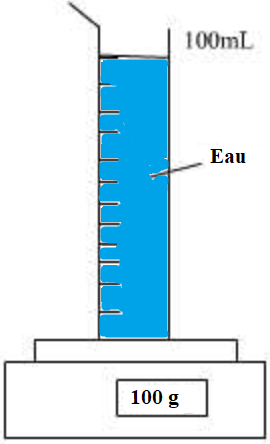 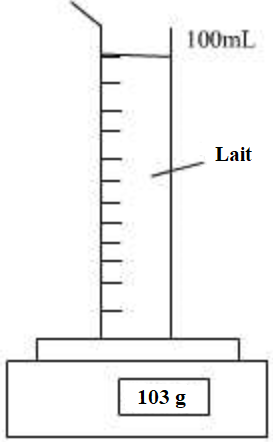 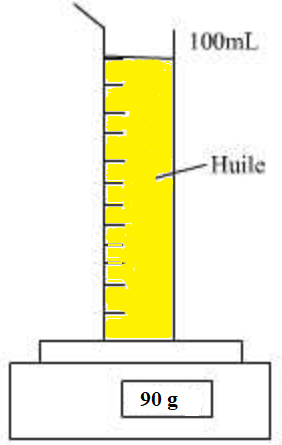 Mesure :Manipulation 2 :   On remplit une fiole jaugée par l’eau, et on mesure sa masse. On recommence l’expérience avec des fioles de volumes différents.Mesure :Interprétation :Si le volume du corps est doublé (triplé), alors la masse du corps est également à peu près doublée (triplée) ; mais le résultat de l’opération (m/v) se conserve.La proportion (m/v) de liquides différents, de même volume, varie d’un liquide à l’autre. On appelle cette grandeur : la masse volumique.Conclusion :   La masse volumique d’un corps est une grandeur physique qui représente la masse de l’unité de volume. Elle est symbolisée par ρ (ro). Avec : ρ = m/V  Où :   ρ : la masse volumique.          m : la masse.          V : le volume. L’unité de la masse volumique est : g/cm3 ou kg/m3.La masse volumique de quelques corps dans les conditions normaux :Le liquideEauHuileLaitVolume (V)100 ml100 ml100 mlMasse (m)100 g90 g103 gm/V1 g/ml0.9 g/ml1.03 g/mlVolume d’eau (V)11.7 ml20.5 ml50 mlMasse d’eau (m)11.7 g20.5 g50 gm/V1 g/ml1 g/ml1 g/mlMatièrealuminiumcuivreormercureEau de merMasse volumique en g/cm32.78.919.313.61.03